令和6年度 日本赤十字九州国際看護大学　大学院看護学研究科共同看護学専攻　博士課程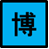 研　究　業　績【論文】【書籍出版物】【講演・口頭発表】【受賞歴】表題著作者名掲載誌名、掲載誌の巻・号、頁、発行年書籍名著作者名・編集者名出版社名、発行年題名発表者名学会・会議名発表日受賞受賞日